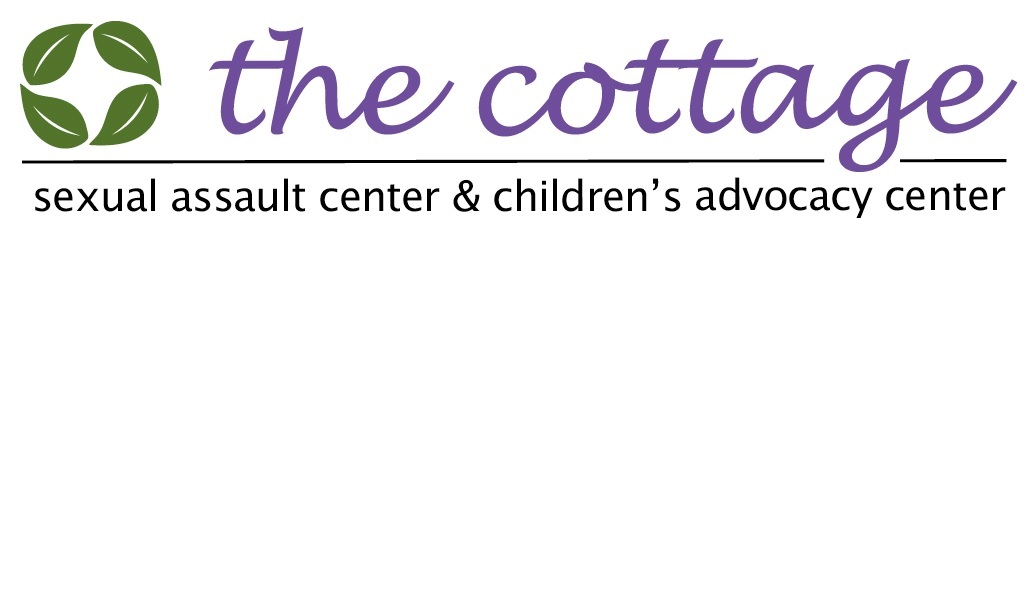 The Cottage Accompaniment Advocate ApplicationThe Accompaniment Advocate at The Cottage provides support and resources to adult sexual assault survivors and child abuse survivors who emerge during nights, weekends, and holidays. Advocates rotate their shifts weekly; beginning Monday at 5:00pm and ending the following Monday at 8:00am. Accompaniment Advocates are paid $375 per week, regardless of the number of accompaniments they attend. During a shift, Accompaniment Advocates must stay in the coverage area (Clarke, Oglethorpe, and Madison counties) and be cognizant of their phone reception to ensure they can receive calls. Advocates must have access to transportation to respond in person immediately. Accompaniment Advocates must refrain from drugs, alcohol, or anything else that would impair their judgement during the hours they are on call. It is the role of the Accompaniment Advocate to be promptly available and provide survivors options, safety, supportive companionship, nonjudgment, restoration of control, and education of the legal and medical processes. Please submit a completed copy of this form along with a resume and contact information for 2-3 professional references to Sarah Still at Sarah@northgeorgiacottage.org by Friday, April 28th at 5:00pm. Why are you interested in the Accompaniment Advocate position?What is your understanding of the dynamics of sexual assault?Do you have any experience working with: ___Crisis; if yes, please explain: ___Sexual assault survivors; if yes please explain: ___Law enforcement; if yes, please explain:What is your availability for being on-call?How did you become aware of this position?